DirectorInternational Agency for Research on Cancer (IARC) Lyons, FranceApplications from highly qualified persons are invited for the post of Director, IARC. The appointment of the Director will be made in May 2023 for a term of five years beginning on 1 January 2024. The current incumbent is eligible to submit their candidature for election of a second term.Description of IARC and its work:The International Agency for Research on Cancer (IARC) is part of the World Health Organization. It is one of the leading cancer research agencies: its mission is to coordinate and conduct international research on the causes of human cancer, and on the mechanisms of carcinogenesis, as well as to develop scientific strategies for cancer prevention and cancer control and promoting the education and training of personnel for cancer research. The Agency’s work is acknowledged as the definitive reference in areas such as cancer registration and surveillance, the identification of cancer risk factors, the evaluation of cancer prevention strategies, and knowledge mobilization through the Monographs, the Handbooks of cancer prevention and the WHO classification of tumours. Further information concerning IARC and its work can be found on its website (https://www.iarc.who.int/).Applications may be submitted by the governments of Member States of the World Health Organization (WHO) or by individuals. Applications must be accompanied by a curriculum vitae, using the standard form below. The deadline for the receipt of applications is the closure of working hours on 15 February 2023. Applications should be sent to the Director­General of WHO, bearing the reference "Appointment of the Director of IARC", as follows:Dr Tedros Adhanom GhebreyesusDirector-GeneralWorld Health Organization 1211 Geneva 27SwitzerlandEmail: ial@who.int For information, the IARC Governing Council decided that the names and curricula vitae of candidates will not be published on the IARC or WHO websites.FORM FOR CURRICULUM VITAEDECLARATION OF INTERESTS FOR DESIGNATED WHO STAFF                              In compliance with Staff Rule 110.7. and WHO eManual III.1.2, designated staff are required to complete this form in respect of themselves, their spouses and any dependent children. What type of interest needs to be declared?Designated staff must report any interest in (including association with) any entity with which they may be required, directly or indirectly, to have official dealings on behalf of the Organization, or which has a commercial interest in the work of WHO, or a common area of activity with WHO. In addition, as a result of WHO’s strong stance against tobacco use, and the need to ensure impartiality in relation to commercial pharmaceutical entities, it is considered relevant for designated staff to disclose to the Organization whether they, their spouses or dependent children have any relationship with any part of what may be called “the tobacco industry” and/or “the pharmaceutical industry”.Different types of interests can be envisaged. The following non-exhaustive list is provided for guidance:1.	a proprietary interest in a substance, technology or process (e.g., ownership of a patent), relevant to WHO's work;2.	a financial interest, e.g., shares or bonds, in a commercial entity with which a staff member may be required, directly or indirectly, to have official dealings on behalf of the Organization, or which has a commercial interest in the work of WHO, or a common area of activity with WHO (except share holdings through general mutual funds or similar arrangements where the staff member has no control over the selection of shares);3.	an employment, consultancy, directorship, or other position or association, whether or not paid, in any entity with which a staff member may be required, directly or indirectly, to have official dealings on behalf of the Organization, or which has a commercial interest in the work of WHO, or a common area of activity with WHO, or an ongoing negotiation concerning prospective employment or other association with such entity;4.	performance of any paid work or research commissioned by an entity with which a staff member may be required, directly or indirectly, to have official dealings on behalf of the Organization, or which has a commercial interest in the work of WHO, or a common area of activity with WHO; and5.	a family interest in which, for example, a spouse or dependent child is employed by an entity from which goods and/or services are purchased on behalf of WHO.How to complete this Declaration: Please answer questions 1, 2 and 3 of the form and submit, under confidential cover, to the Office of the Legal Counsel (LEG).Assessment and outcome: The Director-General decides on the compatibility of any interest declared by a staff member with Article I of the Staff Regulations, and on any action to be taken. Information disclosed on this Declaration by staff members may be made available to their supervisor when the Director-General considers this to be in the interests of the Organization. This information may be made available to persons outside of WHO only when the objectivity of the work of WHO has been questioned such that the Director-General considers disclosure to be in the best interests of the Organization, and then only after the staff member concerned has had an opportunity to comment. Please respond to the following three requests for information:Declaration:1)	Have you, your spouse or dependent child(ren) any interest in (including association with) any entity with which you may be required, directly or indirectly, to have official dealings on behalf of the Organization, or which has a commercial interest in the work of WHO, or common area of activity with WHO, including any interest in a pharmaceutical company/product? 	Yes:			No:		If yes, please give details in the box below.2)	Do you, your spouse or dependent child(ren) have an employment or other professional relationship with any entity: (i) directly involved in the production, manufacture, distribution or sale of tobacco or any tobacco products or pharmaceutical products; or (ii) directly representing the interests of such an entity?		Yes:			No:		If yes, please give details in the box below.(If additional space is needed, please continue on a separate page.)3)	Is there anything else that could affect your objectivity or independence in the performance of your duties for WHO, or the perception by others of your objectivity and independence? I hereby declare that the disclosed information is correct and complete. I recognize that the completion of this Declaration is without prejudice to my obligations under the WHO Staff Regulations and Rules, in particular Article 1 of the Regulations setting forth the duties, obligations and privileges of staff members. I undertake to update this Declaration in the event of any material change in these circumstances and, in any event, at least annually.Family name (surname): Dr/Mr/Mrs/Ms/MissFirst/other names:Family name (surname): Dr/Mr/Mrs/Ms/MissFirst/other names:Place and country of birth:Place and country of birth:Date of birth (Day/Month/Year):Date of birth (Day/Month/Year):Date of birth (Day/Month/Year):Date of birth (Day/Month/Year):Present nationality:  Present nationality:  Has your nationality ever been changed or is it in the process of being changed:    No   Yes (explain)Has your nationality ever been changed or is it in the process of being changed:    No   Yes (explain)Address to which correspondence should be sent:Address to which correspondence should be sent:TelephoneE-mailTelephoneE-mailTelephoneE-mailTelephoneE-mailDegrees/Certificates obtainedPlease indicate a maximum of three degrees/certificates obtained – particularly in the field of public health – with dates and names of institutions.Degrees/Certificates obtainedPlease indicate a maximum of three degrees/certificates obtained – particularly in the field of public health – with dates and names of institutions.1.2.3. 1.2.3. 1.2.3. 1.2.3. LANGUAGE KNOWLEDGESpeakReadWriteMother tongueFor languages other than mother tongue, enter appropriate number from code below to indicate level of your language knowledgeCODE: 1.	Limited conversation, reading of newspapers, routine correspondence.2. 	Engage freely in discussions, read and write more difficult material 3. 	Speak, read and write (nearly) as in mother tongue……………….....ENGLISH..........FRENCH...........OTHERS ……….……………….....ENGLISH..........FRENCH...........OTHERS ……….Positions heldPlease indicate below the positions held during your professional career, with the corresponding dates, duties and responsibilities, and your reasons for leaving these positions. Please attach additional pages as necessary.Positions heldPlease indicate below the positions held during your professional career, with the corresponding dates, duties and responsibilities, and your reasons for leaving these positions. Please attach additional pages as necessary.PositionDateDutiesReasons for leavingPlease state any other relevant facts which might help to evaluate your application. List your activities in civil, professional, public or international affairs.In view of the technical and scientific work carried out by the Agency and the latter's relationship with WHO, it is important to safeguard the impartiality and objectivity of the Agency. Therefore, the Director of the Agency must be perceived as impartial and acting in the exclusive interest of the Agency. For these reasons, it is important to have a clear picture of any interests you, your spouse and any dependent children may have which overlap or conflict with the mandate of the Agency, and which you are requested to list below. Please refer, for guidance, to the declaration of interests form for designated WHO staff annexed hereto, which the successful candidate to the post of Director will in any event be required to complete before appointment. While the information you provide below will be treated confidentially, such information will have to be taken into consideration by the Governing Council as part of the selection process.Please state any other relevant facts which might help to evaluate your application. List your activities in civil, professional, public or international affairs.In view of the technical and scientific work carried out by the Agency and the latter's relationship with WHO, it is important to safeguard the impartiality and objectivity of the Agency. Therefore, the Director of the Agency must be perceived as impartial and acting in the exclusive interest of the Agency. For these reasons, it is important to have a clear picture of any interests you, your spouse and any dependent children may have which overlap or conflict with the mandate of the Agency, and which you are requested to list below. Please refer, for guidance, to the declaration of interests form for designated WHO staff annexed hereto, which the successful candidate to the post of Director will in any event be required to complete before appointment. While the information you provide below will be treated confidentially, such information will have to be taken into consideration by the Governing Council as part of the selection process.Please state any other relevant facts which might help to evaluate your application. List your activities in civil, professional, public or international affairs.In view of the technical and scientific work carried out by the Agency and the latter's relationship with WHO, it is important to safeguard the impartiality and objectivity of the Agency. Therefore, the Director of the Agency must be perceived as impartial and acting in the exclusive interest of the Agency. For these reasons, it is important to have a clear picture of any interests you, your spouse and any dependent children may have which overlap or conflict with the mandate of the Agency, and which you are requested to list below. Please refer, for guidance, to the declaration of interests form for designated WHO staff annexed hereto, which the successful candidate to the post of Director will in any event be required to complete before appointment. While the information you provide below will be treated confidentially, such information will have to be taken into consideration by the Governing Council as part of the selection process.Please state any other relevant facts which might help to evaluate your application. List your activities in civil, professional, public or international affairs.In view of the technical and scientific work carried out by the Agency and the latter's relationship with WHO, it is important to safeguard the impartiality and objectivity of the Agency. Therefore, the Director of the Agency must be perceived as impartial and acting in the exclusive interest of the Agency. For these reasons, it is important to have a clear picture of any interests you, your spouse and any dependent children may have which overlap or conflict with the mandate of the Agency, and which you are requested to list below. Please refer, for guidance, to the declaration of interests form for designated WHO staff annexed hereto, which the successful candidate to the post of Director will in any event be required to complete before appointment. While the information you provide below will be treated confidentially, such information will have to be taken into consideration by the Governing Council as part of the selection process.Please attach a list of selected publications - most relevant to the position with a maximum of 20. (Do not attach the publications themselves.)Please evaluate your qualifications and suitability for the post of Director, IARC, bearing in mind the description of IARC and its work as well as the following qualities: international experience; leadership; managerial ability; consensus building; communication and advocacy skills; integrity; sensitivity to cultural, social and political differences. Please make reference to specific elements of your curriculum vitae to support your evaluation.I hereby certify that the statements made by me on this form are true, complete and correct. I understand that any false statement or required information withheld may provide grounds for the withdrawal of any offer of appointment or the termination of any contract of employment with the Organization.Date and place: ......................................................... Signature: .....................................By submitting this form and by signing below, I hereby consent to IARC processing my personal data as provided herein, for recruitment purposes. IARC will treat all provided information confidentially and in line with IARC’s data protection framework.I understand that at any time, I am entitled to withdraw my consent, or to request further information on how IARC is processing my personal data by contacting the IARC Data Protection Officer via dpo@iarc.fr. I also understand that if I decide to withdraw my consent before the recruitment process has been completed, my application can no longer be processed by IARC and, consequently, it will not be considered for the selection and hiring process.Date and place: ......................................................... Signature: .....................................Type of interest, e.g. patent, shares (including number and current market value); employment, association, payment (including details on any compound, work, etc.;)Name of entityIndicate whether held by you, or your spouse, or your dependent child(ren)?  	Yes:			No:		If yes, please give details below or on a separate page.SignatureDateName (please print)Title (please print)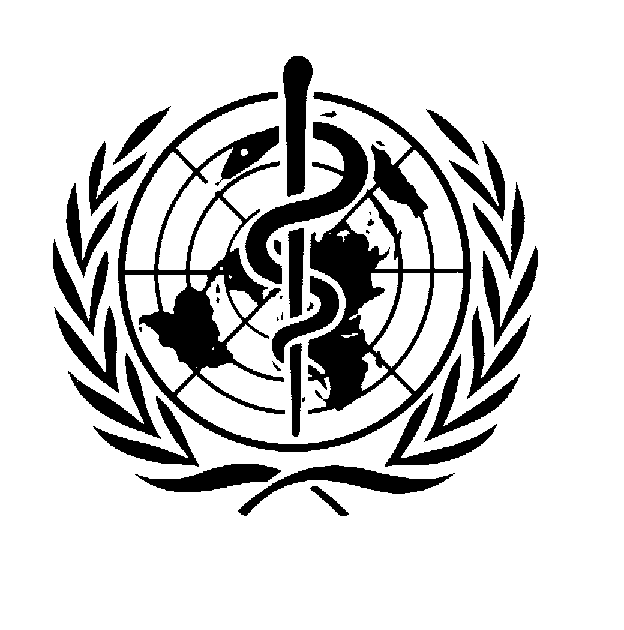 